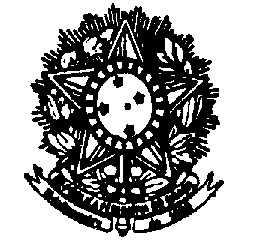 SERVIÇO PÚBLICO FEDERALMINISTÉRIO DA EDUCAÇÃOUNIVERSIDADE FEDERAL FLUMINENSEFACULDADE DE NUTRIÇÃO EMÍLIA DE JESUS FERREIROAo décimo sétimo dia do mês de dezembro do ano de dois mil e dezoito às 13h 30 min, reuniram-se na sala 413, os seguintes professores: Amina Chain Costa, Camila Maranha, Daniele Bastos, Daniele Mendonça, Enilce Sally, Katia Ayres, Lucia Rosa, Maria das Graças Medeiros, Maristela Soares Lourenço, Patrícia Camacho, Patricia Henriques, Roseane Moreira Sampaio Barbosa, Silvia Pereira e Vivian Wahrlich. Professoras substitutas: Gabriela Vianna. Foram justificadas as seguintes ausências: Ana Beatriz Siqueira (licença), Luiz Antonio dos Anjos. A reunião teve como pontos de Pauta: 1. Aprovação da ata de novembro, 2. Aprovação do calendário de reuniões, 3. Concurso ou redistribuição - aposentadoria prof. Lucia, 4. Banca de concurso prof. efetivo  (em caso de concurso) - 2 UFF e 3 externos/1 suplente UFF e 1 externo, total 5 docentes. Concurso professor efetivo (pontuação do grupo - currículo, área, titulação do doutorado e mestrado) referências e cronograma, 6. Seleção simplificada (pontuação do grupo - currículo, área, titulação do mestrado), 7. Comissão de progressão (vaga da prof. Lucia), 8. Coordenador LANUFF, 9. Horário da disciplina EAN, 10. Aprovação de projetos. Informes: 1. Referências bibliográficas e cronograma (em caso de concurso), 2. Aprovado no colegiado de Curso - início da discussão Reforma Curricular 2019, 3. RAD: prazo 11/01, 4. Chapa Coordenação e Vice, 5. Indicação professora Graça para supervisão de estágio interno RU, 6. Chapa para eleição Direção. A prof. Roseane iniciou a reunião com o primeiro ponto de pauta e a ata de novembro foi aprovada. No segundo ponto de pauta o calendário de reuniões foi aprovado e uma reunião foi inserida em fevereiro (14/02). No terceiro ponto de pauta, a plenária optou pela realização de concurso (7 docentes votaram a favor do concurso, 3 docentes votaram pela redistribuição e houveram 2 abstenções). No quarto ponto a banca ficou assim composta: Maria das Graças Medeiros e Maristela (membros titulares) e Daniele Bastos (membro suplente). Foram indicados para banca outros docentes externos:  Fabiana Kramer, Luciléia Colares, Rosa de Sá (titulares) e Aline Melo, Odaléia, Alessandra Pereira, Regina Gregório (suplente). No quinto ponto, a plenária decidiu a pontuação dos grupos que foi: I peso 1 , II peso 2, III peso, 2,  IV peso 3. Com relação a área o título ficou Alimentação Coletiva e a titulação do doutorado ficou assim determinada: Ciências Nutricionais; Alimentação, Nutrição e Saúde; Ciências; Nutrição; Alimentos e Nutrição; Ciências da Nutrição; Nutrição e Saúde; Nutrição Humana; Sistemas de Gestão; Ciências de Alimentos; Ciência e Tecnologia de Alimentos; Medicina Veterinária. No sexto ponto, para a seleção simplificada, a plenária manteve a mesma pontuação do concurso para professor efetivo e com relação as áreas de titulação para mestrado ficou assim determinada: Ciências Nutricionais; Alimentação, Nutrição e Saúde; Ciências; Nutrição; Alimentos e Nutrição; Ciências da Nutrição; Nutrição e Saúde; Nutrição Humana; Sistemas de Gestão; Ciências de Alimentos; Ciência e Tecnologia de Alimentos; Medicina Veterinária. Em virtude da impossibilidade da participação da prof. Daniele Bastos na seleção simplificada (férias), a prof. Graça substituirá a mesma, sendo aprovada pela plenária. No sétimo ponto, a plenária aprovou a substituição da professora Lucia Rosa de Carvalho (aposentadoria) pela professora Roseane Moreira Sampaio Barbosa na Comissão de Progressão. No oitavo ponto de pauta, a plenária aprovou a substituição da Professora Vivian pela professora Amina Chain Costa para a coordenação do LANUFF. No nono ponto de pauta, a plenária aprovou a alteração no quadro de horário da disciplina EAN que será oferecida apenas 1 vez por semana e não mais 2 vezes por semana. No décimo ponto de pauta, que tratou da participação de docentes em projetos, a plenária aprovou: a criação de projeto de extensão em antropometria “Antropometria em Nutrição e Saúde” (coordenado pela prof. Amina); a participação da prof. Patricia Camacho, enquanto coordenadora, do Programa Transdisciplinar De Educação Integral E Fortalecimento De Políticas Públicas (Tear UFF Educação); a participação da prof. Camila Maranha no projeto de extensão “Ações de promoção de alimentação adequada e saudável no município de Niterói e adjacências"; a participação da prof. Enilce Sally no projeto de extensão “Ações de Promoção da alimentação adequada e saudável no ambiente escolar de uma creche universitária”; a participação da prof. Maria das Graças (coordenadora) no projeto de extensão “Rede RU: estratégias para unificação de políticas institucionais de alimentação e nutrição no ambiente universitário”; A professora Roseane iniciou os informes solicitando à banca do concurso para professor efetivo o envio das referências e cronogramas ao departamento até o primeiro dia útil de janeiro/2019 por conta do prazo. O segundo e terceiro informes foram dados. No quarto informe, a prof Roseane comunicou que as professoras Juliana (MND) e Silvia Pereira (MNS) comporão a Chapa para Coordenação e Vice Coordenação, respectivamente. O quinto informe foi comunicado à plenária e no sexto informe, a prof. Roseane comunicou a necessidade da formação de uma Chapa para eleição de Direção, já que a professora Patricia Henriques comunicou sua saída do cargo de Diretora. Não tendo mais nada a tratar foi dada por encerrada a reunião da qual eu, profa. Roseane Sampaio, lavrei a presente ata. 